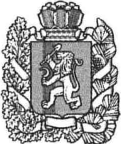 БОГУЧАНСКИЙ РАЙОННЫЙ СОВЕТ ДЕПУТАТОВР Е Ш Е Н И Е     23.06.2015                               с. Богучаны                                     № 48/1-396 Об утверждении Положения о порядке проведения  конкурса по отбору кандидатур на должность Главы Богучанского районаВ соответствии с ч. 2.1 ст. 36 Федерального закона от 06.10.2003 № 131-ФЗ «Об общих принципах организации местного самоуправления в РоссийскойФедерации», Законом Красноярского края от 01.12.2014  № 7-2884 «О некоторых вопросах организации органов местного самоуправления в Красноярском крае», руководствуясь статьями 32, 36, 38 Устава Богучанского района Красноярского края, Богучанский районный Совет депутатов РЕШИЛ:Утвердить Положение о порядке проведения конкурса по отбору кандидатур на должность Главы Богучанского района согласно
приложению.Признать утратившим силу решение Богучанского районного Совета депутатов от 18.05.2015 № 47/1-385 «Об утверждении Положения о порядке проведения конкурса по отбору кандидатур на должность Главы Богучанского района». Контроль за исполнением настоящего решения возложить на постоянную комиссию по вопросам законности, охраны правопорядка и прав граждан, соблюдению порядка управления муниципальной собственностью и регулированию земельных отношений (А.М. Сурин).Настоящее решение вступает в силу со дня, следующего за днём
опубликования в Официальном вестнике Богучанского района.Глава Богучанского района                                               А.В. Бахтин